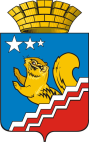 Свердловская областьГЛАВА ВОЛЧАНСКОГО ГОРОДСКОГО ОКРУГАпостановление25.02.2016год				                                                                                                                  №  138г. ВолчанскО  порядке  разработки и корректировки прогноза социально-экономического развития Волчанского городского округана долгосрочный периодВ соответствии с Бюджетным кодексом Российской Федерации, Законом Свердловской области от 15 июня 2015 года № 45-ОЗ «О стратегическом планировании в Российской Федерации, осуществляемом на территории Свердловской области», руководствуясь Постановлением Правительства Свердловской области от 10.02.2016 года № 90-ПП «О порядке разработки и корректировки прогноза социально-экономического развития Свердловской области на долгосрочный период»,ПОСТАНОВЛЯЮ:1. Утвердить порядок разработки и корректировки прогноза социально-экономического развития  Волчанского городского округа на долгосрочный период (далее – прогноз) (прилагается).2.Определить ответственным структурным подразделением администрации Волчанского городского округа, уполномоченным осуществлять разработку и корректировку прогноза социально-экономического развития Волчанского городского округа на долгосрочный период, - экономический отдел администрации Волчанского городского округа. 3. Настоящее постановление разместитьна официальном сайте Волчанского городского округа в сети Интернетhttp://admvolchansk.ru/ и опубликовать в информационном бюллетене «Муниципальный Вестник».4.Контроль за выполнением настоящего постановления возложить на главу Волчанского городского округа Вервейна А.В.Глава городского округа						             А.В. ВервейнУТВЕРЖДЕНпостановлением главыВолчанского городского округаот 25.02.2016года №   138ПОРЯДОКРАЗРАБОТКИ И КОРРЕКТИРОВКИ ПРОГНОЗА СОЦИАЛЬНО-ЭКОНОМИЧЕСКОГО РАЗВИТИЯ ВОЛЧАНСКОГО ГОРОДСКОГО ОКРУГА НА ДОЛГОСРОЧНЫЙ ПЕРИОД Общие положения1.Настоящий порядок определяет правила разработки и корректировки прогноза социально-экономического развития Волчанского городского округа на долгосрочный период (далее – долгосрочный прогноз).2.Долгосрочный прогноз разрабатывается на основе сценарных условий и основных параметров прогноза социально-экономического развития Свердловской области на долгосрочный период и данных, представляемых структурными подразделениями администрации Волчанского городского округа, органами местного самоуправления Волчанского городского округа и хозяйствующими субъектами, расположенными на территории Волчанского городского округа. 3. Долгосрочный прогноз разрабатывается каждые 6 лет на 15 и более лет.II. Разработка и корректировка долгосрочного прогноза 5.Разработка долгосрочного прогноза осуществляется экономическим отделом администрации Волчанского городского округа совместно со структурными подразделениями администрации Волчанского городского округа, органами местного самоуправления Волчанского городского округа и хозяйствующими субъектами, расположенными на территории Волчанского городского округа.6. Для разработки долгосрочного прогноза используются следующие данные:1) сценарные условия и основные параметры прогноза социально-экономического развития Свердловской области на долгосрочный период, разработанные Министерством экономики Свердловской области;2) статистическая информация Территориального органа Федеральной службы государственной статистики по Свердловской области;3) материалы по прогнозу развития, представленные структурными подразделениями администрации Волчанского городского округа и органами местного самоуправления Волчанского городского округа в пределах своих полномочий;4) основные параметры долгосрочного прогноза хозяйствующих субъектов Волчанского городского округа.7. Разработка долгосрочного прогноза осуществляется в следующем порядке:1) экономический отдел администрации Волчанского городского округа обеспечивает структурные подразделения администрации Волчанского городского округа, органы местного самоуправления Волчанского городского округа и хозяйствующие субъекты Волчанского городского округа необходимыми формами и методическими рекомендациями;после получения сценарных условий и основных параметров прогноза социально-экономического развития Свердловской области на долгосрочный период, доведенных Министерством экономики Свердловской области, направляет запросы в структурные подразделения администрации Волчанского городского округа, органы местного самоуправления Волчанского городского округа и хозяйствующие субъекты Волчанского городского округа, с приложением сценарных условий и основных параметров прогноза социально-экономического развития Свердловской области на долгосрочный период;оценивает качество и полноту представляемых материалов и в случае необходимости возвращает материалы на доработку;осуществляет сведение материалов по прогнозу и подготавливает проект постановления главы Волчанского городского округа об утверждениидолгосрочного прогноза;2) структурные подразделения администрации Волчанского городского округа, органы местного самоуправления Волчанского городского округа, хозяйствующие субъекты Волчанского городского округа в пределах своих полномочий после получения от экономического отдела администрации Волчанского городского округа материалов, указанных в подпункте 1 пункта 7 настоящего порядка, разрабатывают и представляют в экономический отдел администрации Волчанского городского округа данные по прогнозу развития курируемых видов экономической деятельности, секторов и сфер экономики на долгосрочный период (далее – подаваемые прогнозные данные).Подаваемые прогнозные данные должны содержать:анализ и оценку достигнутого уровня развития курируемых видов экономической деятельности, секторов и сфер экономики;варианты внутренних условий и характеристики развития курируемых видов экономической деятельности, секторов и сфер экономики на долгосрочный период;оценку факторов и ограничений развития курируемых видов экономической деятельности, секторов и сфер экономики в долгосрочном периоде;направления социально-экономического развития курируемых видов экономической деятельности, секторов и сфер экономики и целевые показатели прогноза их развития на долгосрочный период, включая количественные показатели и качественные характеристики с учетом проведения мероприятий, предусмотренных муниципальными программами Волчанского городского округа;обоснование объемов и динамики инвестиций в основной капитал по видам экономической деятельности на долгосрочный период;3)  Ответственные за мониторинг реализации муниципальных программ Волчанского городского округав течение месяца с момента получения от экономического отдела администрации Волчанского городского округа запроса, указанного в абзаце втором подпункта 1 пункта 7 настоящего порядка вместе с данными, указанными в подпункте 2 пункта 7 настоящего порядка, представляют в экономический отдел администрации Волчанского городского округа основные параметры муниципальных программ Волчанского городского округа, содержащие актуальную информацию по целевым показателям (индикаторам) и финансовому обеспечению;4) муниципальное казенное учреждение «Управление городского хозяйства», в течение месяца с момента получения от экономического отдела администрации Волчанского городского округа, указанного в  абзаце втором подпункта 1 пункта 7 настоящего порядка вместе с данными, указанными в подпункте 2 пункта 7 настоящего порядка, представляют в экономический отдел администрации Волчанского городского округа прогноз потребления топливно-энергетических ресурсов на территории Волчанского городского округа.8. Проект долгосрочного прогноза проходит процедуру общественного обсуждения в соответствии с Законом Свердловской области от 15 июня 2015 года № 45-ОЗ «О стратегическом планировании в Российской Федерации, осуществляемом на территории Свердловской области».9. Долгосрочный прогноз утверждается постановлением главы Волчанского городского округа.10. Корректировка утвержденного долгосрочного прогноза осуществляется на основании предложений экономического отдела администрации Волчанского городского округа с учетом прогноза социально-экономического развития Волчанского городского округа на среднесрочный период и в случае существенного изменения сценарных условий и основных параметров прогноза социально-экономического развития Свердловской области на долгосрочный период.11. Под корректировкой долгосрочного прогноза понимается изменение параметров утвержденного долгосрочного прогноза без продления  периода, на который разрабатывался данный прогноз.12. Корректировка долгосрочного прогноза осуществляется в порядке и сроки, предусмотренные для его разработки и утверждения в соответствии с пунктом 7 настоящего порядка.13. Разработка и корректировка долгосрочного прогноза осуществляются при методическом содействии Министерства экономики Свердловской области.III. Требования к содержанию долгосрочного прогноза14. Долгосрочный прогноз разрабатывается на вариативной основе с учетом вероятностного воздействия внутренних и внешних политических, экономических, социальных и других факторов.15. Долгосрочный прогноз содержит следующие показатели:1) численность постоянного населения (среднегодовая) на конец периода;2) производительность труда на конец периода;3) объем отгруженных товаров собственного производства, выполненных работ (услуг) собственными силами на конец периода, в том числе по видам экономической деятельности:добыча полезных ископаемых;обрабатывающие производства;производство и распределение электроэнергии, газа и воды;4) темп роста объема отгруженных товаров собственного производства, выполненных работ и услуг собственными силами (среднегодовой за период), в том числе по видам экономической деятельности:добыча полезных ископаемых;обрабатывающие производства;производство и распределение электроэнергии, газа и воды;5) оборот розничной торговли на конец периода;6) инвестиции в основной капитал (накопленные за период);7) численность занятых в экономике (среднегодовая) на конец периода;8) уровень безработицы на конец периода;9) средняя номинальная начисленная заработная плата одного работника на конец периода;10) основные макроэкономические показатели по видам экономической деятельности.